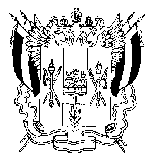  АДМИНИСТРАЦИЯ КРАСНООКТЯБРЬСКОГО  СЕЛЬСКОГО ПОСЕЛЕНИЯ              ВЕСЕЛОВСКОГО РАЙОНА РОСТОВСКОЙ ОБЛАСТИПОСТАНОВЛЕНИЕ«29» июня 2018 г.                                         № 43                                 х.Красный ОктябрьО внесении изменений  в постановлениеАдминистрации Краснооктябрьскогосельского поселения от 16.04.2015 № 28а«Об арендной плате за использованиеземельных участков, государственнаясобственность на которые не разграничена, и земельных участков,находящихся в муниципальнойсобственности Краснооктябрьскогосельского поселения»В целях приведения нормативного правового акта Краснооктябрьского сельского поселения в соответствии с действующим федеральным законодательством, в соответствии с постановлением Правительства Ростовской области от 08.06.2018 № 393 «О внесении изменений в постановление Правительства Ростовской области от 02.03.2015 № 135,  постановлением Администрации Веселовского района от 26.06.2018 № 317  «О внесении изменений в постановление Администрации Веселовского района от 16.03.2015 № 151 «Об арендной плате за использование земельных участков, государственная собственность на которые не разграничена, и земельных участков, находящихся в муниципальной собственности Веселовского района», руководствуясь Уставом МО «Краснооктябрьское сельское поселение», Администрация Краснооктябрьского сельского поселенияПОСТАНОВЛЯЕТ:1. Внести в постановление Администрации Краснооктябрьского сельского поселения от 16.04.2015 № 28а «Об арендной плате за использование земельных участков, государственная собственность на которые не разграничена, и земельных участков, находящихся в муниципальной собственности Краснооктябрьского сельского поселения» изменения согласно приложению.2. Настоящее постановление вступает в силу со дня его официального опубликования.3. Контроль за выполнением постановления оставляю за собой.Глава АдминистрацииКраснооктябрьскогосельского поселения                                                                                            О.И. КурицаПриложение  к постановлению Администрации Краснооктябрьского сельского поселения от 29.06.2018 № 43ИЗМЕНЕНИЯ,вносимые в постановлениеАдминистрации Краснооктябрьского сельского поселения от 16.04.2015 № 28а«Об арендной плате за использование земельных участков,
государственная собственность на которые не разграничена, и земельных участков, находящихся в муниципальной собственности Краснооктябрьского сельского поселения»В пункте 3 приложения № 1:В абзаце седьмом слова «жилья экономического класса» заменить словами «стандартного жилья».В абзаце восьмом слова «жилья экономического класса» заменить словами «стандартного жилья».В пункте 3 приложения № 2:В абзаце седьмом слова «жилья экономического класса» заменить словами «стандартного жилья».В абзаце восьмом слова «жилья экономического класса» заменить словами «стандартного жилья».Глава АдминистрацииКраснооктябрьскогосельского поселения                                                                                       О.И. Курица